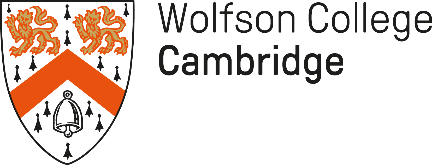 JUNIOR RESEARCH FELLOWSHIP 2021REFERENCE FORMTO THE CANDIDATE:Complete Section 1, save the document as surname-firstname-ref.doc(x) and email it as an attachment to your Referees. (Note: The boxes will expand as you type or paste in content.)TO THE REFEREE:Complete Sections 2, save, and send as an email attachment to registrar@wolfson.cam.ac.uk to arrive by midday on the 5 October 2020. Please add the candidates name in the subject line of the email.1.	TO BE COMPLETED BY THE CANDIDATE:	CONTACT DETAILS OF REFEREE (Address and postcode not required if email given)The Candidate should now save and email this form to his/her Referees for completion2.	CONFIDENTIAL REPORT TO BE COMPLETED BY REFEREE (Approximately 1000 words)We are committed to protecting your personal information and being transparent about what information we hold. Please consult our 
Data Protection Policy for further information.CANDIDATEREFEREE’S NAMEINSTITUTION/DEPT  	ADDRESS & POSTCODEEMAILDATE                 /    /